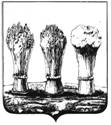 Управление образования  города Пензымуниципальное бюджетное общеобразовательное учреждение гимназия № . Пензы (МБОУ  гимназия   № 42  г. Пензы)План мероприятий, посвященных 75 - летию Победы в Великой Отечественной войнеУТВЕРЖДАЮДиректор МБОУ гимназии №42 г. Пензы _____________________ Т.Ю. Сионова№ п/пНазвание мероприятияКлассСрокиОтветственныеУроки мужества, посвященные великим датам ВОВ1-11Октябрь2019-май 2020классные руководители, учителя историиУчастие в городском проекте «А мы из Пензы»1-11сентябрь-мартклассные руководители, учителя историиДекада «Герои и подвиги», посвященная Дню защитника Отечества»1-11Февраль 2020Кулакова О.Б., классные руководители, учителя историиКнижная  тематическая  выставка «Дорогами войны»1-11январь-майКуборина Л.Б., библиотекарьоперация «Забота»4-11январь-майклассные руководителигородская  акция «Память»1-11январь-майХрамова Е.А., Кулакова О.Б., классные руководителиГородская  акция «Письмо ветерану»1-11январь-майХрамова Е.А., Кулакова О.Б., классные руководители, учителя литературыОткрытые уроки, посвященные историческим датам ВОВ1-11январь-майучителя истории, классные руководителиСмотр строя и песни «На знамя Победы равняем шаг»1-11февраль 2020Сорокина Н.Ю., Сахаров С.А., учителя физкультуры, классные руководителиГородская военно-спортивная игра «Орленок»9-11февраль 2020Сахаров С.А., Казакова Т.В.Городской фестиваль «Нам нести знамя Победы»5-11январь-майКулакова О.Б., Сорокина Н.Ю., Классные руководителиГородская акция «Мы не были на той войне»5-11февральКулакова О.Б., Храмова Е.А.,.,Интеллектуальная игра АВС «Честь имею»1-8февраль 2020Кулакова О.Б., Храмова Е.А.Выставка репродукций   картин о войне «Этих дней не смолкнет слава»1-4мартХрамова Е.А., классные руководителиГимназический фестиваль инсценированной песни военных лет1-11апрельКулакова О.Б., Сорокина Н.Ю., Тразанова Ю.А., классные руководителиГимназический экологический десант «Добрые дела- на благо Родины»5-11апрельКулакова О.Б., Храмова Е.А.классные руководителиГимназический конкурс чтецов «Я помню! Я горжусь!»5-10апрельУчителя литературыПраздничное мероприятие «Поклонимся великим тем годам»в ЦПКиО им. Ульяновых (по станциям)Торжественный митинг, посвященный 75-летию Победы1-118.05.2020Кулакова О.Б., Храмова Е.А., Кулахметова Л.А., классные руководителиГородская эстафета, посвященная Дню Победы8-119.05.2015Ольшевская Т.В., учителя физкультуры